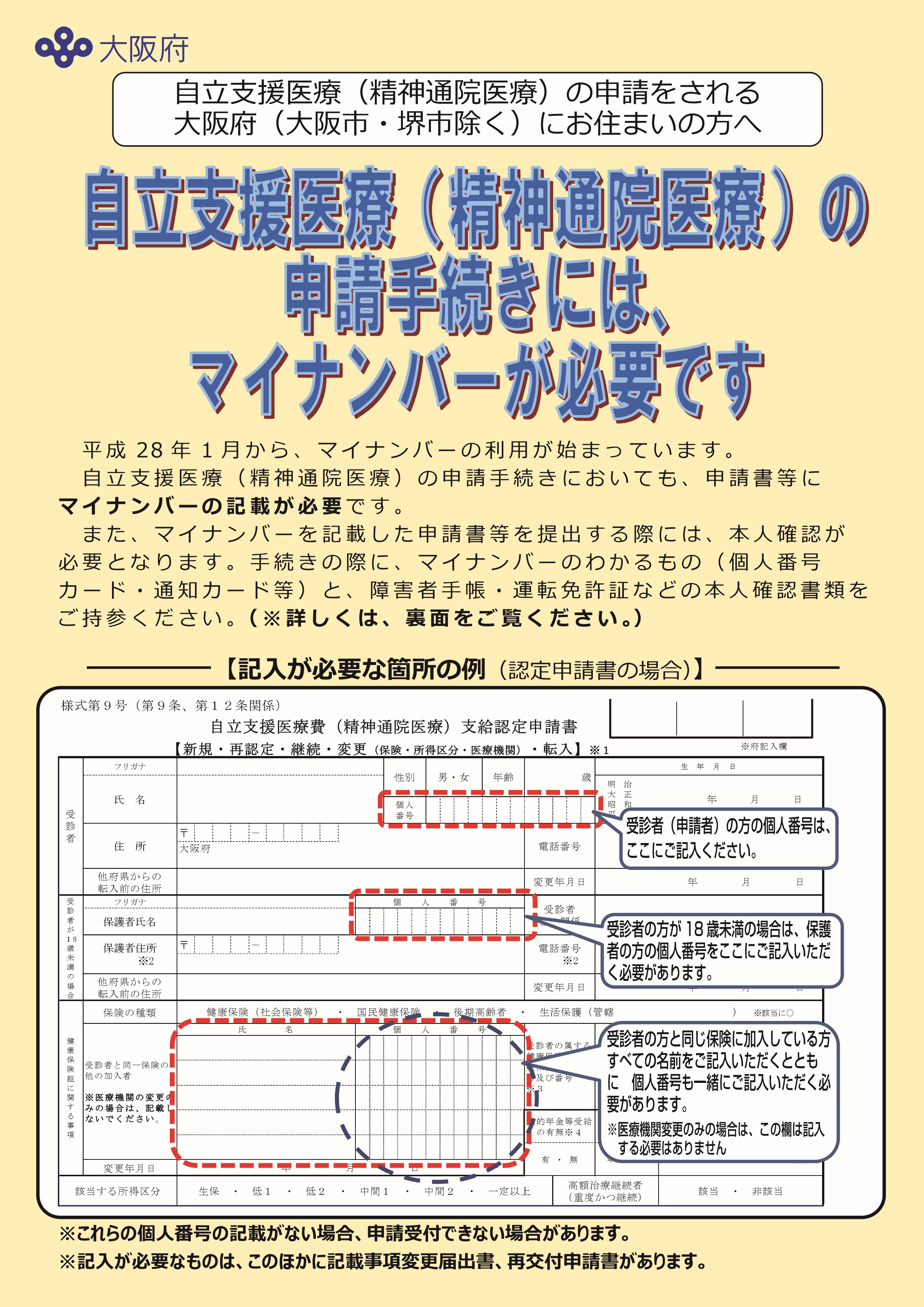 【申請の際に必要な書類（マイナンバー関係）について】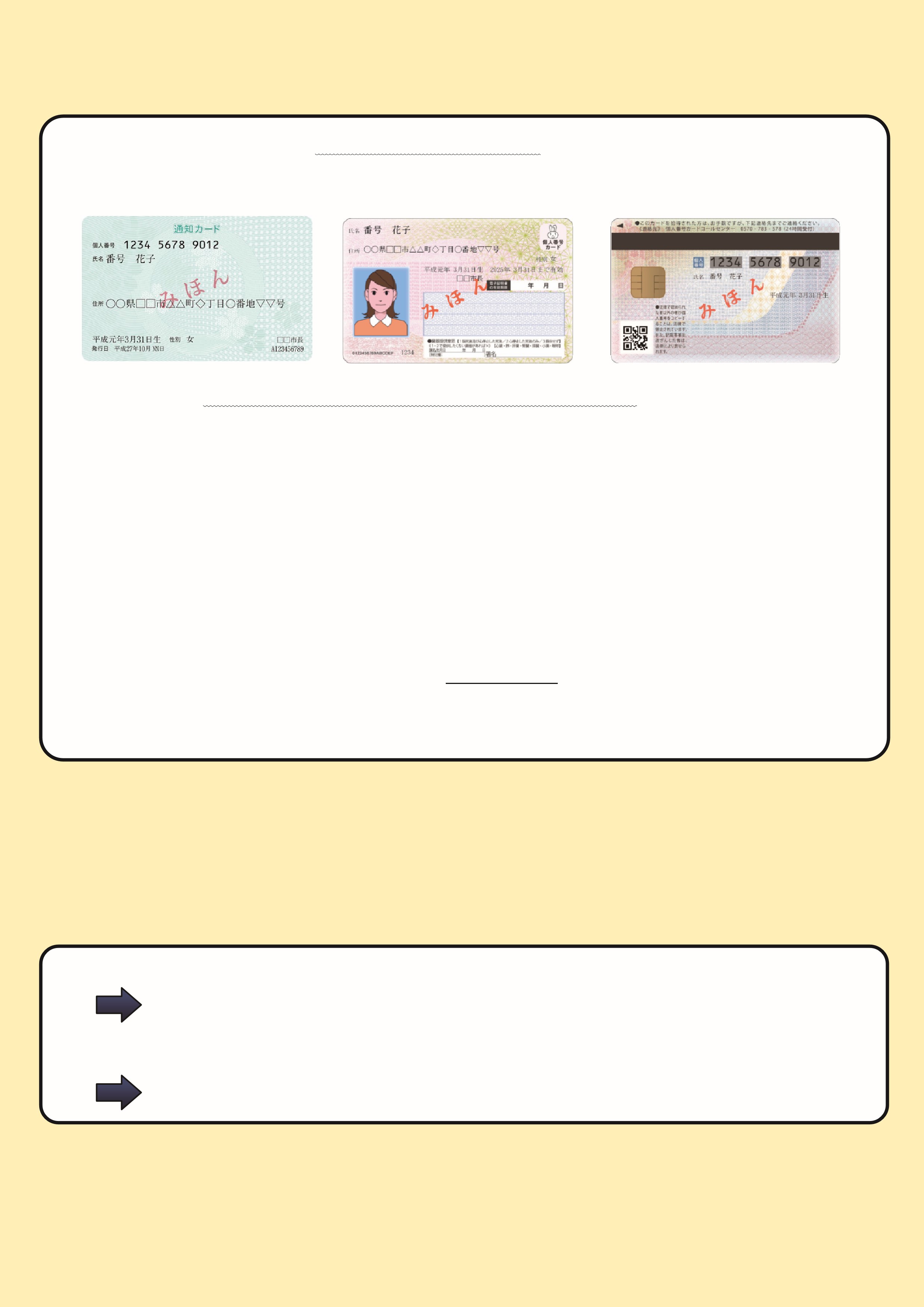 〈ご本人が申請する場合〉●マイナンバーがわかるもの（いずれか1点が必要です）　　□通知カード　　　　　　　　　□個人番号カード　　　　　　（個人番号カード・裏）　●本人確認書類（顔写真つき証明書は1点、それ以外は2点必要です）―顔写真つき証明書の例（いずれか1点）―□個人番号カード　　□運転免許証　　　□運転経歴証明書（平成24年4月1日以降交付のもの）　□パスポート　　　　□身体障害者手帳　□精神障害者保健福祉手帳　□療育手帳　□在留カード□特別永住者証明書　□住民基本台帳カード　など　―顔写真の無い証明書の例（いずれか2点）―　□健康保険証　□年金手帳　□児童扶養手当証書　□特別児童扶養手当証書　□生活保護受給者証　□年金証書　　□自立支援医療受給者証（精神通院）（有効期限内のものに限ります）　□申請時に添付する医師の診断書　　など※郵送でご提出いただく場合は、上記書類のコピーを同封してください。※上記のほかに、従来からの添付書類（診断書等）も必要です。※提出書類の詳しいことは、申請先の市町村の窓口までお問い合わせください。〈代理人が申請する場合〉　●代理権の確認書類　●代理人の身元確認書類　●本人（申請者）の個人番号確認書類　　の3点の書類が必要となります。　※詳しいことは、お住まいの市町村の障がい福祉担当課にお問い合わせください。◆マイナンバーについてわからない場合　　　　　お住まいの市町村のマイナンバー担当課にお問い合わせください。 ◆申請時の添付書類がわからない場合　　　　　お住まいの市町村の障がい福祉担当課にお問い合わせください。＊大阪市にお住まいの方は、各区の保健福祉センターにお問い合わせください。＊堺市にお住まいの方は、　〈マイナンバーカードに関すること〉各区の市民課　〈申請時の添付書類に関すること〉　各保健センター　　へお問い合わせください。